Henderson Chamber of Commerce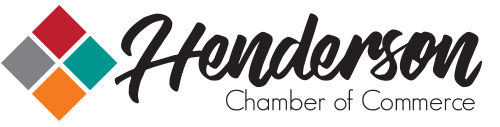 Chamber MeetingMonday, October 25, 202112:00 Noon – Bethesda Fellowship HallSponsor: Mainstay CommunicationsAGENDACall to OrderApprove minutes from the September MeetingApprove Treasurer’s Report for SeptemberUpcoming eventsTrunk or Treat on Main Street Oct. 31 from 4-6:30pmHalloween Roast 4:30-6pmBest Trunk will receive a Chamber Bucks PrizeThank you to Husker Crop Solution for sponsoring this new event!Chamber Banquet Nov. 15Chamber Members will be receiving their physical RSVP and invitation this week or you can register online at https://www.hendersonnebraska.com/banquet/Friend of Henderson Award will be presentedSpirit of Christmas Dec. 2 @ 5-7:30pmSign up at https://www.hendersonnebraska.com/play/spirit-of-christmas/Community ReportsCity – Connie BrownHeartland Schools – Brad BestHenderson Health Care Services – Luke FochtmanSponsor Report – Henderson State Bank, Kevin PostierPresentation – Chief of Police John PruisaAdjournmentNext Meeting: Nov 15, 2021 – Chamber Banquet @ Chances ‘R’